EPREUVE COMMUNE DE CONTROLE CONTINUDocument – Des aspirations de poursuite d’études en seconde générale et technologique inégalesDNB : Diplôme National du Brevet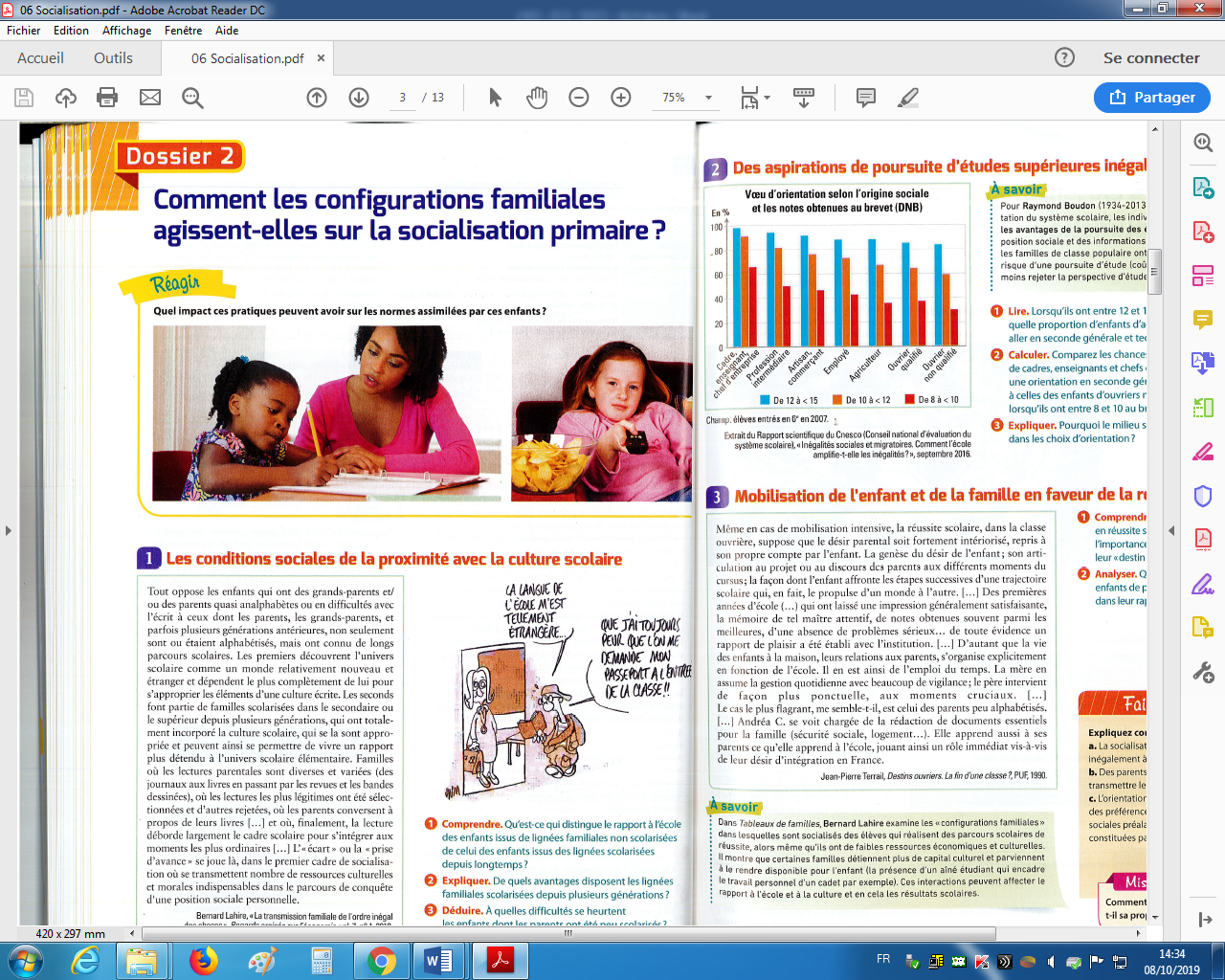 1. En prenant appui sur des exemples distincts, montrez l’influence de deux instances de socialisation primaire dans la construction sociale d’un individu. (4 points)2. Comparez les chances qu’ont les enfants de cadres, enseignants et chefs d’entreprises d’envisager une orientation en seconde générale et technologique par rapport à celles des enfants d’ouvriers non qualifiés lorsqu’ils ont entre 8 et 10 au Brevet. (2 points) 3. A l’aide du document, montrez que les individus intériorisent des façons différentes d’anticiper leur avenir scolaire en fonction de leur origine sociale. (4 points)